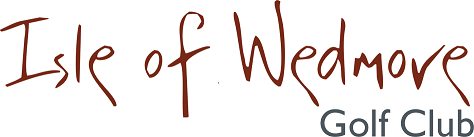 ‘Lineage’, Lascot Hill, Wedmore, Somerset BS28 4QTTel:  01934 712222 Email:  office@wedmoregolfclub.comSenior Ladies 3 Ball Open BowmakerFull Handicap Allowance2 Scores to CountTuesday 8th June 2021Entry Fee£18 Visitors£8 MembersEnter in Teams of 3.All visitor teams welcome.All member teams. Or combination of visitors and members.Ladies need a Handicap Index. Maximum Handicap 36Soft Spikes OnlyPlease pay by BACS, the details are: Isle of Wedmore Golf club – Ladies Section     Account No: 83120668 Sort Code: 30-98-97Or make cheques payable to ‘Isle of Wedmore GC Ladies Section’ and send with a SAE to:Claire Biggs, Apple Tree Cottage, Sparrow Hill Way, Weare, Somerset, BS26 2LATel:  01934 732917         Email: francescbiggs@icloud.com